SECURITIES AND EXCHANGE COMMISSION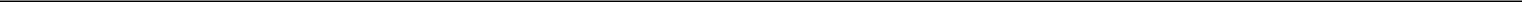 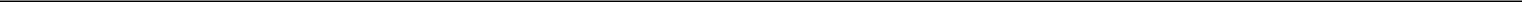 WASHINGTON, D.C. 20549SCHEDULE 14A(Rule 14a-101)INFORMATION REQUIRED IN PROXY STATEMENTSCHEDULE 14A INFORMATIONProxy Statement Pursuant to Section 14(a) of theSecurities Exchange Act of 1934Filed by the Registrant  ☒	Filed by a Party other than the Registrant ☐Check the appropriate box:Preliminary Proxy StatementConfidential, for Use of the Commission Only (as permitted by Rule 14a-6(e)(2))Definitive Proxy StatementDefinitive Additional MaterialsSoliciting Material Pursuant to §240.14a-12American Capital Agency Corp.(Name of Registrant as Specified in its Charter)Payment of Filing Fee (Check the appropriate box):No fee requiredFee computed on table below per Exchange Act Rules 14a-6(i)(4) and 0-11.Title of each class of securities to which transaction applies:Aggregate number of securities to which transaction applies:Per unit price or other underlying value of transaction computed pursuant to Exchange Act Rule 0-11 (set forth the amount on which the filing fee is calculated and state how it was determined):Proposed maximum aggregate value of transaction:Total fee paid:Fee paid previously with preliminary materialsCheck box if any part of the fee is offset as provided by Exchange Act Rule 0-11(a)(2) and identify the filing for which the offsetting fee was paid previously. Identify the previous filing by registration statement number, or the Form or Schedule and the date of its filing.Amount Previously Paid:Form, Schedule or Registration Statement No.:Filing Party:Date Filed: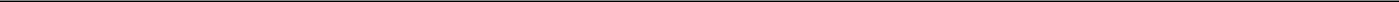 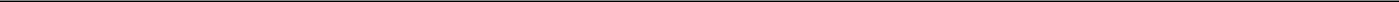 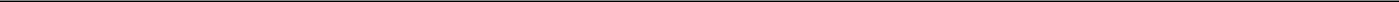 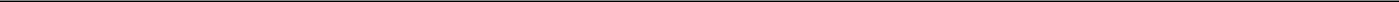 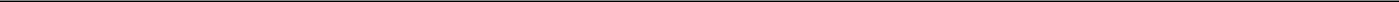 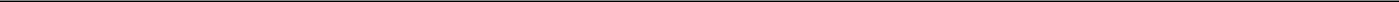 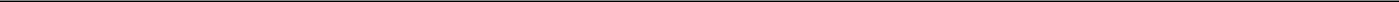 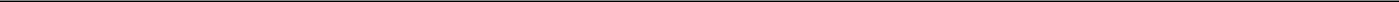 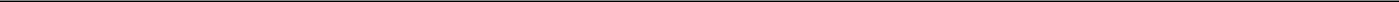 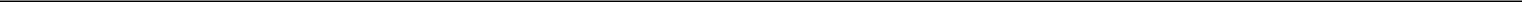 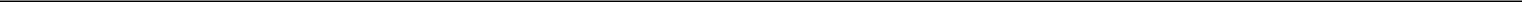 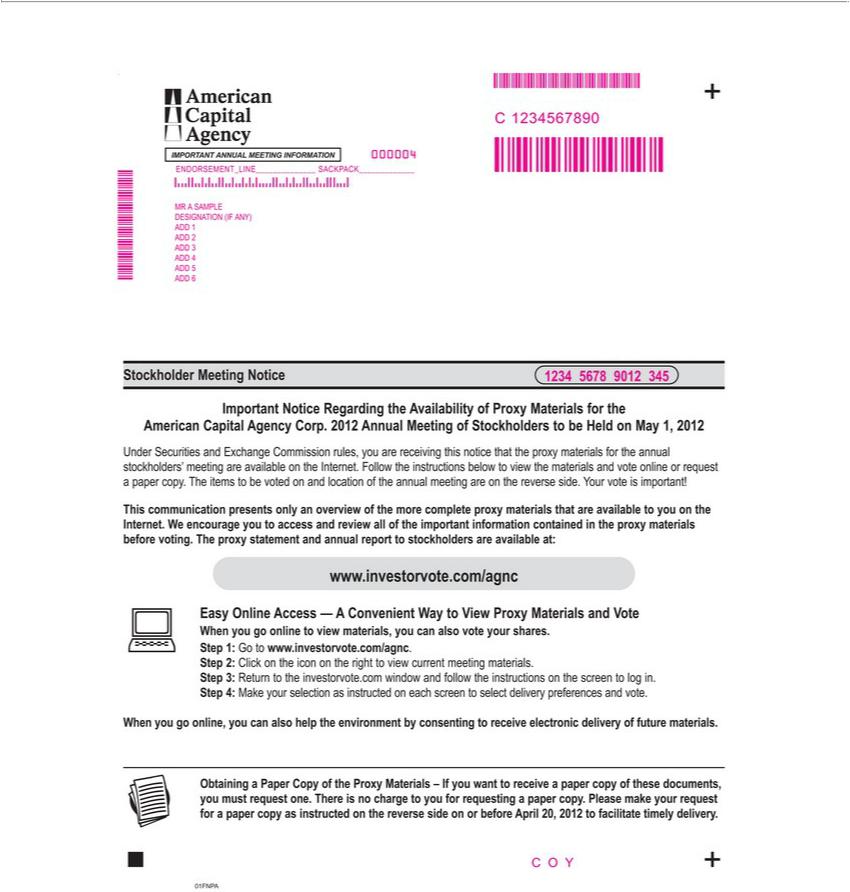 This communication presents only an overview of the more complete proxy materials that are available to you on the Internet.reverseWencourage you to access and review all of the important information contained in the proxy materials before voting. The proxy statement and annual report to stockholders are available at:www.investorvote.com/agncEasy Online Access — A Convenient Way to View Proxy Materials and VoteWhen you go online to view materials, you can also vote your shares. Step 1: Go to www.investorvote.com/agnc.Step 3:2: Click on the icon on the right to view current meeting materials.When youReturngoonline,tothe investorvote.comyoucanalsohelp windowtheenvironmentandfollowby theconsentinginstructionstoreceiveonthe electronicscreento logdeliveryin.Stepof future4:Makematerials.yourselection as instructed on each screen to select delivery preferences and vote.ObtainingmakePaper Copy of the Proxy Materials – If you want to receive a paper copy of these documents, you must request one. There is no charge to you for requesting a paper copy.Please	your request for a paper copy as instructed on the reverse side on or before April 20, 2012 to facilitate timely delivery.01FNPACOY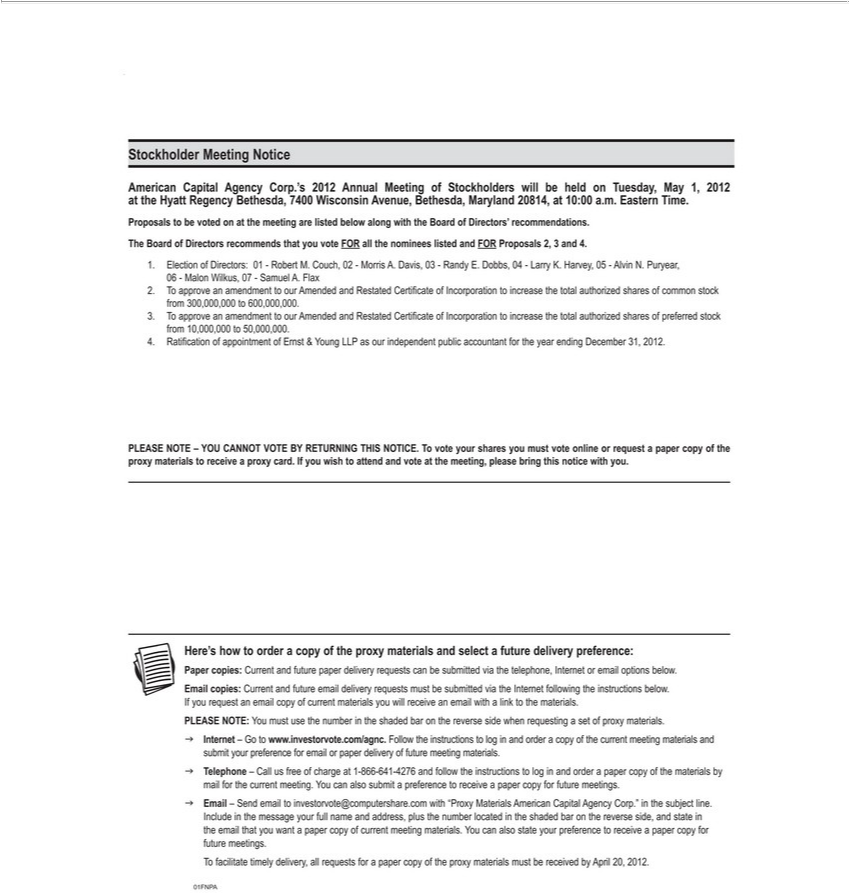 IMPORTANT ANNUAL MEETING INFORMATIONIMPORTANT ANNUAL MEETING INFORMATION000004C 1234567890SACKPACKENDORSEMENT_LINESACKPACKMR   SAMPLEDESIGNATION (IF ANY)123 ADD 45ADD 6Stockholder Meeting Notice1234 5678 9012 345American Capital Important Agency Notice Corp. Regarding 2012 Annual the Meeting Availability of Stockholders of Proxy Materials to be Held for the on May 1, 2012American Capital Important Agency Notice Corp. Regarding 2012 Annual the Meeting Availability of Stockholders of Proxy Materials to be Held for the on May 1, 2012American Capital Important Agency Notice Corp. Regarding 2012 Annual the Meeting Availability of Stockholders of Proxy Materials to be Held for the on May 1, 2012Under Securities andCommission rules, you are receiving this notice that the proxy materials for the annual stockholders’ meeting are available on the Internet. Follow the instructions below to viewCommission rules, you are receiving this notice that the proxy materials for the annual stockholders’ meeting are available on the Internet. Follow the instructions below to viewthe materials and voteExchangeonlior request a paper copy. The items to be voted on and location of the annual meeting are on thethe materials and voteExchangeonlior request a paper copy. The items to be voted on and location of the annual meeting are on theside. Your vote is important!Stockholder Meeting NoticeStockholder Meeting NoticeAmerican Capital Agency Corp.’s 2012 Annual Meeting of Stockholders will be held on Tuesday, May 1, 2012 at the Hyatt Regency Bethesda, 7400 Wisconsin Avenue, Bethesda, Maryland 20814, at 10:00 a.m.American Capital Agency Corp.’s 2012 Annual Meeting of Stockholders will be held on Tuesday, May 1, 2012 at the Hyatt Regency Bethesda, 7400 Wisconsin Avenue, Bethesda, Maryland 20814, at 10:00 a.m.American Capital Agency Corp.’s 2012 Annual Meeting of Stockholders will be held on Tuesday, May 1, 2012 at the Hyatt Regency Bethesda, 7400 Wisconsin Avenue, Bethesda, Maryland 20814, at 10:00 a.m.American Capital Agency Corp.’s 2012 Annual Meeting of Stockholders will be held on Tuesday, May 1, 2012 at the Hyatt Regency Bethesda, 7400 Wisconsin Avenue, Bethesda, Maryland 20814, at 10:00 a.m.Eastern Time.Eastern Time.Proposals to be voted on at the meeting are listed below along with the Board of Directors’ recommendations. The Board of Directors recommends that you vote FOR all the nominees listed and FOR ProposalsProposals to be voted on at the meeting are listed below along with the Board of Directors’ recommendations. The Board of Directors recommends that you vote FOR all the nominees listed and FOR ProposalsProposals to be voted on at the meeting are listed below along with the Board of Directors’ recommendations. The Board of Directors recommends that you vote FOR all the nominees listed and FOR ProposalsProposals to be voted on at the meeting are listed below along with the Board of Directors’ recommendations. The Board of Directors recommends that you vote FOR all the nominees listed and FOR Proposals2, 3 and 4.2, 3 and 4.1. Election of Directors: 01—Robert M. Couch, 02—Morris A. Davis, 03—Randy E. Dobbs, 04—Larry K. Harvey, 05—Alvin N. Puryear,1. Election of Directors: 01—Robert M. Couch, 02—Morris A. Davis, 03—Randy E. Dobbs, 04—Larry K. Harvey, 05—Alvin N. Puryear,1. Election of Directors: 01—Robert M. Couch, 02—Morris A. Davis, 03—Randy E. Dobbs, 04—Larry K. Harvey, 05—Alvin N. Puryear,06—Malon Wilkus, 07—Samuel A. Flax06—Malon Wilkus, 07—Samuel A. Flaxcommon stock from 300,000,000 to 600,000,000.common stock from 300,000,000 to 600,000,000.2common stock from 300,000,000 to 600,000,000.common stock from 300,000,000 to 600,000,000.3To approve an amendment to our Amended and Restated Certificate of Incorporation to increase the total authorized shares of preferred stock from 10,000,000 to 50,000,000.To approve an amendment to our Amended and Restated Certificate of Incorporation to increase the total authorized shares of preferred stock from 10,000,000 to 50,000,000.To approve an amendment to our Amended and Restated Certificate of Incorporation to increase the total authorized shares of preferred stock from 10,000,000 to 50,000,000.4.Ratification of appointment of Ernst & Young LLP as our independent public accountant for the year ending December 31, 2012.Ratification of appointment of Ernst & Young LLP as our independent public accountant for the year ending December 31, 2012.PLEASE NOTE – YOU CANNOT VOTE BY RETURNING THIS NOTICE. To vote your shares you must vote online or request a paper copy of the proxy materials to receive a proxy card. If you wish toPLEASE NOTE – YOU CANNOT VOTE BY RETURNING THIS NOTICE. To vote your shares you must vote online or request a paper copy of the proxy materials to receive a proxy card. If you wish toPLEASE NOTE – YOU CANNOT VOTE BY RETURNING THIS NOTICE. To vote your shares you must vote online or request a paper copy of the proxy materials to receive a proxy card. If you wish toPLEASE NOTE – YOU CANNOT VOTE BY RETURNING THIS NOTICE. To vote your shares you must vote online or request a paper copy of the proxy materials to receive a proxy card. If you wish toattend and vote at the meeting, please bring this notice with you.attend and vote at the meeting, please bring this notice with you.attend and vote at the meeting, please bring this notice with you.Her ’s how to order a copy of the proxy materials and select a future delivery preference:Her ’s how to order a copy of the proxy materials and select a future delivery preference:Her ’s how to order a copy of the proxy materials and select a future delivery preference:Paper copies: Current and future paper deliveryPaper copies: Current and future paper deliverycan be submitted via the telephone, Internet or email options below. Email copies: Current and future email delivery requests must be submitted via thecan be submitted via the telephone, Internet or email options below. Email copies: Current and future email delivery requests must be submitted via theInternet following the instructions below. If you requests an email copy of current materials you will receive an email with a link to the materials.Internet following the instructions below. If you requests an email copy of current materials you will receive an email with a link to the materials.Internet following the instructions below. If you requests an email copy of current materials you will receive an email with a link to the materials.PLEASE NOTE: You must use the number in the shaded bar   the reverse side when requesting a set of proxy materials.PLEASE NOTE: You must use the number in the shaded bar   the reverse side when requesting a set of proxy materials.PLEASE NOTE: You must use the number in the shaded bar   the reverse side when requesting a set of proxy materials.3 Internet – Go to www.investorvote.com/agnc. Follow the instructions to log in and order a copy of the current meeting materials and submit your preference for email or paper delivery of future meeting3 Internet – Go to www.investorvote.com/agnc. Follow the instructions to log in and order a copy of the current meeting materials and submit your preference for email or paper delivery of future meeting3 Internet – Go to www.investorvote.com/agnc. Follow the instructions to log in and order a copy of the current meeting materials and submit your preference for email or paper delivery of future meeting3 Internet – Go to www.investorvote.com/agnc. Follow the instructions to log in and order a copy of the current meeting materials and submit your preference for email or paper delivery of future meetingmaterials.materials.3 Telephone – Call us free of charge at 1-866-641-4276 and follow the instructions to log in and order a paper copy of the materials by mail for the current meeting. You can also submit a preference to receive a3 Telephone – Call us free of charge at 1-866-641-4276 and follow the instructions to log in and order a paper copy of the materials by mail for the current meeting. You can also submit a preference to receive a3 Telephone – Call us free of charge at 1-866-641-4276 and follow the instructions to log in and order a paper copy of the materials by mail for the current meeting. You can also submit a preference to receive a3 Telephone – Call us free of charge at 1-866-641-4276 and follow the instructions to log in and order a paper copy of the materials by mail for the current meeting. You can also submit a preference to receive apaper copy for future meetings.paper copy for future meetings.and address, plus the number3 Email – Send email to investorvote@computershare.com with “Proxy Materials American Capital Agency Corp.” in the subject line. Include in the message your full3 Email – Send email to investorvote@computershare.com with “Proxy Materials American Capital Agency Corp.” in the subject line. Include in the message your full3 Email – Send email to investorvote@computershare.com with “Proxy Materials American Capital Agency Corp.” in the subject line. Include in the message your fulland address, plus the numberin the shaded bar on the reverse side, and state in the email that you want a paper copy of current meeting materials. You can also state your preference to receivenamepaper copy for future meetings.in the shaded bar on the reverse side, and state in the email that you want a paper copy of current meeting materials. You can also state your preference to receivenamepaper copy for future meetings.in the shaded bar on the reverse side, and state in the email that you want a paper copy of current meeting materials. You can also state your preference to receivenamepaper copy for future meetings.locatedTfacilitate timely delivery, all requests for a paper copy of the proxy materials must be received by April 20, 2012.locatedTfacilitate timely delivery, all requests for a paper copy of the proxy materials must be received by April 20, 2012.locatedTfacilitate timely delivery, all requests for a paper copy of the proxy materials must be received by April 20, 2012.01FNPA01FNPA